ГБОУ СОШ №3 «ОЦ» с. Кинель-ЧеркассыСекция МЕДИЦИНАИсследовательская работапо теме: «Минеральная вода – чудесный дар природы»Выполнила: Сущенко  Дарья Дмитреевнаучащаяся 10 классаГБОУ СОШ  № 3 «ОЦ» с. Кинель-Черкассы Руководитель: Зубкова Ольга Александровнаучитель биологии, высшей категории2022-2023Содержание 1 Введение2. Основная часть3. Заключение4. Используемая литература5. ПриложениеКлючевые слова: ЛедниковаяАллювиальнаяКлассическаяГазированная минеральнаяАннотацияОбъектом исследования является анализ условий "Минеральные воды". Предметом исследования является рассмотрение отдельных вопросов, сформулированных в качестве задач данного исследования.Целью исследования является изучение темы "Минеральные воды" с точки зрения новейших отечественных и зарубежных исследований по сходной проблематике.Работа имеет традиционную структуру и включает в себя введение, основную часть,   заключение и библиографический список.В процессе работы выполнялся теоретико-методологический анализ темы "Минеральные воды", в том числе исследовались теоретические аспекты изучения явления "Минеральные воды", изучалась природа темы "Минеральные воды".Далее проводилось исследование актуальности "Минеральные воды" в современных условиях с привлечением статистических данных и научных публикаций последних лет.В результате исследования выявлены и количественно обоснованы конкретные пути решения проблемы "Минеральные воды", в том числе обозначены некоторые возможности решения проблемы "Минеральные воды" и определены тенденции развития тематики "Минеральные воды".ВВЕДЕНИЕВоды таковы, каковы земли, через которые они проходят».АристотельЦель: выяснить какое лечебное значение имеет минеральная вода, и в чем её польза. Задачи: 1.Научиться ориентироваться в многообразии представленных на рынке минеральных вод; 2.Изучить полезные свойства минеральных вод в зависимости от их состава; 3.Освоить способы правильного применения минеральной воды.Гипотеза: минеральная вода оказывает положительное влияние на организм человека и растения.Объект исследования - минеральные воды марки: Ессентуки, Бон Аква Боржоми, Нарзан, Волжанка,  Методы исследования:анализ источников информации и результатов анкетирования, экспериментальный.Актуальность: Многообразие минеральной воды, представленной на полках магазинов, способно ввести в заблуждение кого угодно. В своей исследовательской работе я решила экспериментально узнать, какая из минеральных вод наиболее полезна и безопасна для нашего организма.ОСНОВНАЯ ЧАСТЬПервые упоминания минеральных вод есть в индийских Ведах 15 века до н.э. Люди издревле использовали минеральную воду для лечения и профилактики болезней. Эффективность минералки признавали и вавилоняне, и египтяне, и ассирийцы и многие другие народы.
Целебные свойства минеральных вод приписывали подземным волшебным созданиям, которые якобы обитали в источниках. Рядом с ними сооружали целые святилища. Например, греки в античные времена строили святилища богу Асклепию рядом с подземными источниками.В нашем теле содержаться в сто раз больше молекул воды, чем сумма всех остальных молекул вместе взятых. Потеря жидкости происходит в нашем теле постоянно: от испарения кожи, дыхания, естественных потребностей. Эти потери должны компенсироваться ежедневно, чтобы мы чувствовали себя хорошо.Гиппократ досконально изучил свойства минеральных вод и усовершенствовал технику лечения. Ее стали применять не только в Греции, но и в Риме. Далее водолечение распространилось и в других странах.
Многие старые источники действуют до сих пор. В их названии скрыто, как эти природные лечебницы воспринимались раньше. Например, много древних сооружений у водоемов осталось на Кавказе. Знаменитое название Нарзан (Нарт-сана) переводится как «богатырский напиток».
Петр I создал первый российский водный курорт. Его построили в Заонежье, где лечился и сам царь. Были составлены правила для докторов, как применять те или иные минеральные воды. В 9 веке среди знати была традиция лечиться в Пятигорске «мертвой» водой, а затем в Кисловодске «живой». В то время часто думали, что чем больше минералки выпьешь, тем здоровее станешь, поэтому нарзана могли пить по 30 стаканов в день. Конечно, минеральная вода помогает совсем не так.Вода является нашим партнером, сообщая  клеткам наших тел, как быть частью огромного оркестра. Она распределяет энергию, чтобы сделать ландшафт нашего тела сбалансированным и продуктивным. Несмотря на то, что 70% поверхности земли покрыты водой, только 1% подходит для питья. Образование минеральной воды процесс длительный. На протяжении тысячелетий дождевая вода скапливается в различных слоях земных пород. Особое свойство она приобретает благодаря минеральным веществам, которые в ней растворяются.О степени очистки минеральной воды говорит глубина залегания. Чем глубже вода уходит в породу, тем выше степень очистки,  содержания углекислоты и полезных веществ.Вода, которая имеет тысячелетний процесс фильтрации очищается от всех бактерий и нитратов. Кальций делает ее вкус молочным, натрий соленым, магний горьким. Минеральные вариации можно сравнить с цветами на палитре художника. Количество минералов может быть ограниченно. Каждая минеральная вода имеет свой профиль, место происхождения, процесс диссимиляции. Даже возраст воды оказывает глубокое влияние на ее вкус, запах, характер. В состав воды могут входить все элементы таблицы Менделеева, но в очень малых количествах. Из наиболее значимыхйод, кобальт, фтор, марганец, бром, железо. Вкус воды может меняться. Вода должна быть упакована в бутылки ближе к своему источнику. Ее запрещено подвергать какой либо обработке, кроме карбонизации. Натуральную воду можно различить на 4  типа.ЛедниковаяАллювиальнаяКлассическаяГазированная минеральнаяЛедниковая – не имеет минералов и явного вкуса, потому что такая вода никогда не касается земли. Это идеальная вода, чтобы утолить жажду. Ледниковая вода, ее структура,  максимально приближена к межклеточной жидкости человека. Важное преимущество ледниковой воды ее мягкость.Потребление такой воды нормализует работу дыхательной и кровеносной системы. Аллювиальные воды – происходят из ландшафтов морено. Эти воды имеют низкую или среднюю минерализацию. Вода идеальна для употребления с пищей. Аллювиальная вода находиться близко к поверхности земли. Такую воду качают из скважин. По факту это подземная вода. В России такой сорт воды представлен маркой «Сенежская».Классические – благодаря хорошо сбалансированному содержанию кальция, магния. Эти воды являются не солеными и не кислыми, а приятно натуральными и нейтральными на вкус. Они вкусные и полезные. Каждый минерал полезен для здоровья. Кальций важен для костей и зубов. Вода, содержащий магний,  поддерживает наш энергетический метаболизм и помогает уменьшить усталость и избежать отеков. В России такой сорт воды представлен маркой «Архаз». Само название переводится как красивая девушка. Эта вода полезна не только для нашего здоровья, но и для красоты. Она является важным элементом функциональных клеток  кожи (пополнение влаги). Газированные минеральные воды – в них обладает процесс карбонизации. Минеральный состав и кислотно-щелочной баланс зависят от источников. Эта вода приносит пользу, если ее употребление в умеренном количестве. Способствует активному перевариванию пищи. Российские бренды Ессентуки, Боржоми, Нарзан – они имеют среднее или высокие содержание минералов.Минеральные воды делятся на столовые, лечебные и лечебно-столовые. Ограничения по способам и дозам потребления нет только у столовой минеральной воды. Она содержит минимальное количество биологически активных компонентов. Пить ее могут и здоровые и дети. Лечебно – столовую воду можно пить только определенный период времени, курсом. Лечебная минеральная вода применяется только по показаниям и после назначения врача. Покупать ее и пить «на всякий случай» нельзя.Наиболее частыми методами наружного применения минеральных вод  являются ванны, купания в бассейнах с минеральной водой, души. Минеральные воды (искусственные и естественные) применяются также для полоскания рта, ингаляций, промываний желудка и кишечника, клизм, орошений. Бальнеотерапия проводится по назначению врачаПРАКТИЧЕСКАЯ ЧАСТЬСоответствие состава минеральной  воды по этикетка.Для исследования были взяты образцы минеральных вод: Ессентуки -17, Бон Аква, Боржоми, Нарзан, Волжанка.Вывод: необходимые сведения содержатсяна этикетках исследуемых образцов.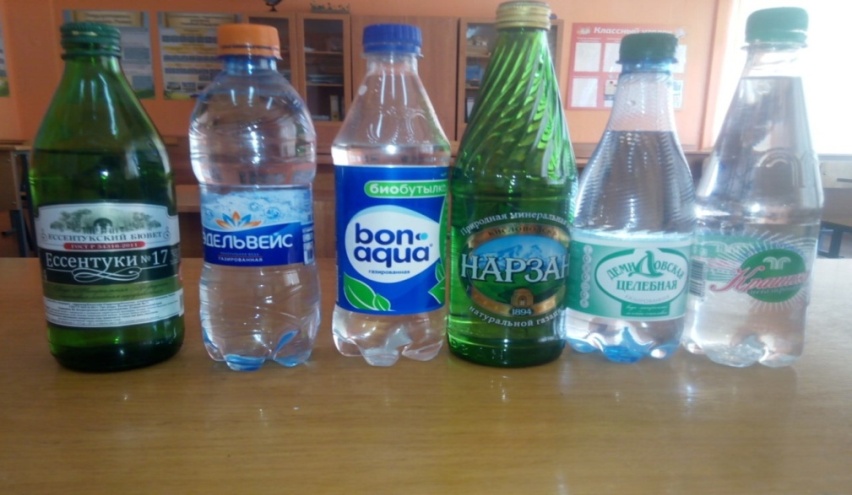 2. Определение минеральной ph воды.Для определения phмы брали 5 пробирок и наливали в каждую по одному виду минеральной воды и опускали в воду лакмусовую бумажку. После 3 минут мы сравнили результаты со школой  ph. (Нейтральные (pH 6,8-7,2), слабощелочные (pH 7,2-8,5)Вывод:что ph растворов минеральных вод ближе к слабо-щелочному или нейтральному. Это говорит о том, что вода является безопасной для здоровья.3.Определение сульфат ионов в минеральной воде.Чтобы узнать существуtт ли в минеральной воде сульфаты, необходимо налить воду в пробирки и добавить в нее  ВаСl2. Результаты видны в таблице.Вывод: в минеральных водах  содержится незначительное количество сульфат-ионов, о чем свидетельствует помутнение воды в пробирках. Как указано на этикетке.4.Определение хлорид  -  ионов в воде.Для определения хлорид – ионов в минеральной воде, в пробирки с водой добавили   Аg(NO3)(нитрат серебра). Результаты видны в таблице.Вывод: в минеральных водах  содержится незначительное количество сульфат-ионов, о чем свидетельствует помутнение воды в пробирках. Как указано на этикеткеОпыт с минеральной водой на наличие солиЦель: Что останется на дне посуды, если вода полностью выкипит.Оборудование: посуда, минеральная вода «Ессентуки» Ход работы:В посуду налить минеральную воду.Нагреть посуду  до полного выкипания воды.Вывод:  При нагревании минеральной  воды, до ее испарения, на дне остался белый осадок. После остывания осадок попробовали на вкус. Это оказалась соль.Применение минеральной воды в кулинарииМинеральная вода за счет содержания солей, щелочей и углекислоты влияет на продукты, например, размягчая мясо или делая тесто более пышным. Но в любых рецептах можно использовать только столовую минеральную воду с минимальной минерализацией.Медовый напиток на минералкеВкусный витаминный напиток, который освежает в жару и согревает в холод. Можно не добавлять лед. Ингредиенты указаны на 1 порцию.- Минеральная вода газированная – 1 стакан- Мёд - 1 ст. ложка- Мята – несколько листиков- Лимон – несколько кружков- Лед кубики
Лимон и свежую мяту растолочь в стакане, добавить мед. Налить минеральную воду, перемешать и при желании добавить лед.
Блинчики на минералкеТонкие кружевные блинчики с необычным составом. Молоко в рецепте используется сухое, но его можно заменить обычным. Тогда количество минералки нужно уменьшить.Мука пшеничная - 220 грВода минеральная газированная - 350 млЯйцо куриное - 2 штМолоко сухое - 40 грСахар – 1 ст.ложка с горкойМасло растительное - 2 ст. ложкиСоль – пол ч.ложкиСода – пол ч.ложкиСок лимонный – 1 ч.ложка
Смешать муку, сахар, соль, сухое молоко. Вбить яйца и размешать. Влить минералку, вымесить тесто. Добавить гашеную лимонным соком соду, растительное масло, еще раз перемешать.

Разогреть сковородку, лучше с толстым дном. Выпекать с каждой стороны по 1 минуте на среднем огне. Получается около 10 больших блинчиков.ЗаключениеВыводы: 1.Сведения о брендах  должны быть одинаковы на всех этикетках.2.Химический состав качественной минеральной воды формируется веками и не может меняться в течение месяца.3.На пластиковой бутылке должна быть отметка о том, что используется пищевой пластик (значок «Вилочка и ложечка»)Вода – основа жизни. От ее качества и свойств зависит работа всех органов и систем органов. Помните это! Выбирая «минералку» на прилавке,  старайтесь следовать нашим советам, чтобы вода приносила только пользу.Не стоит забывать о том, что чрезмерное употребление воды насыщенной минеральными веществами может привести к нарушению минерального обмена в организме и должно проходить с разрешения и под наблюдением медицинских специалистов.Употребляя данный напиток, следует знать, что мера в данном случае играет большую роль!Литература :И. П. Неумывакин « Вода – жизнь и здоровье», М.-Санкт-Петербург. «Диля» 2006г.Л. Орлова «Тайный код воды».- Минск : Современный литератор, 2006.Т. Ю. Целоусова, Т.В. Максимова « Поурочные разработки по курсу Окружающий мир. 3 класс».-М.: «ВАКО»,2004.www.edabezvreda.ruhttp://minvody.ucoz.ruhttp://www.mineral.tjПриложение 1. Соответствие состава минеральной  воды по этикетке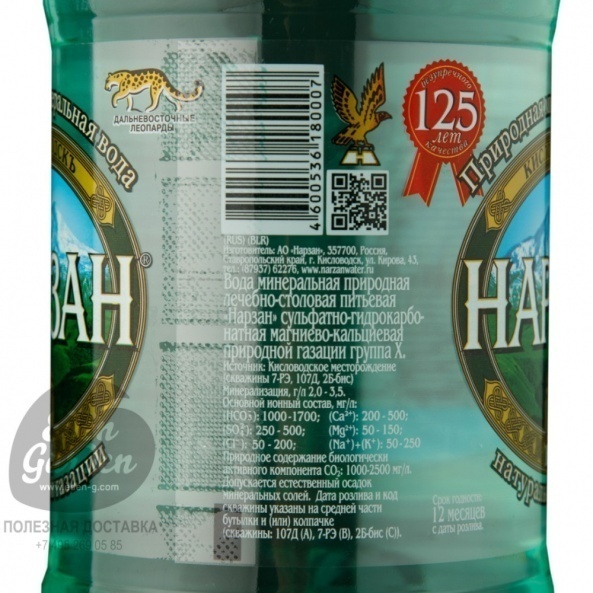 2.Определение минеральной ph воды.Шкала для определения   ph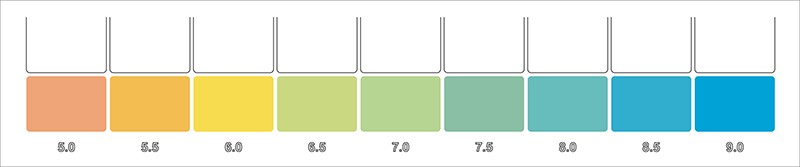 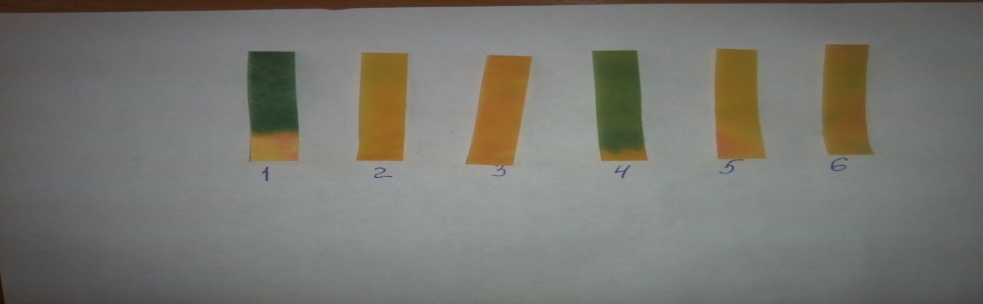 3.Определение сульфат ионов в минеральной воде.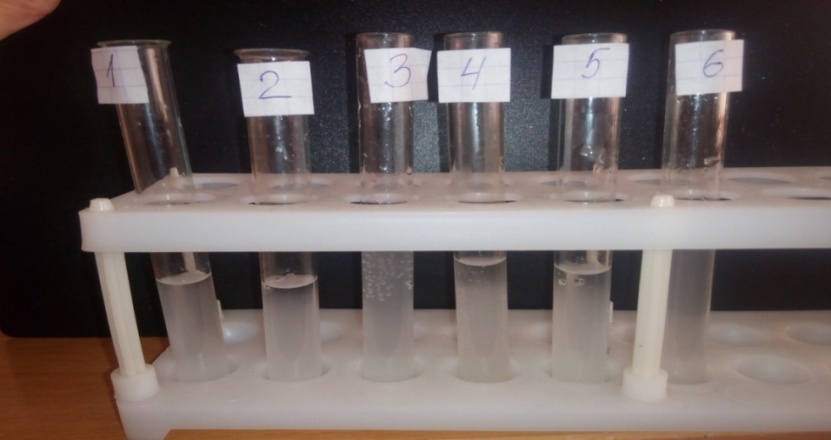 4.Определение хлорид  -  ионов в воде.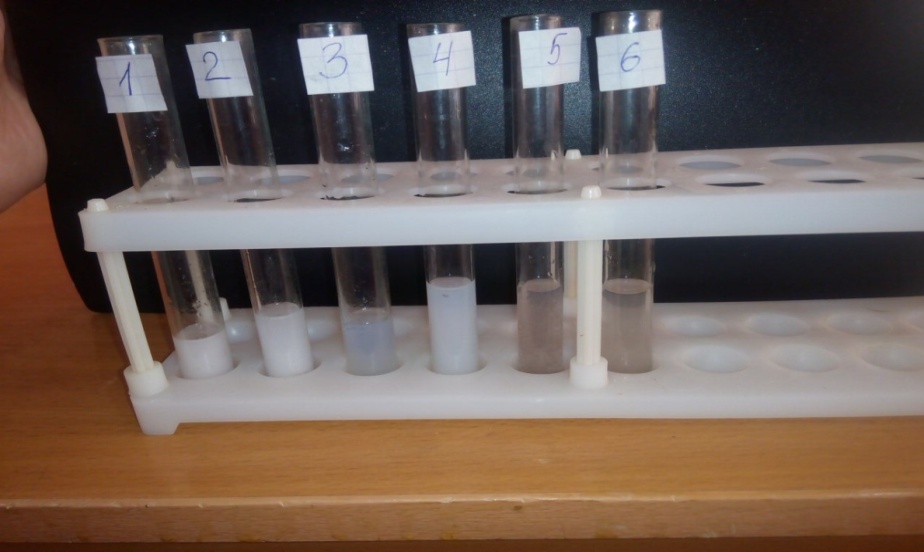 5. Опыт с минеральной водой на наличие соли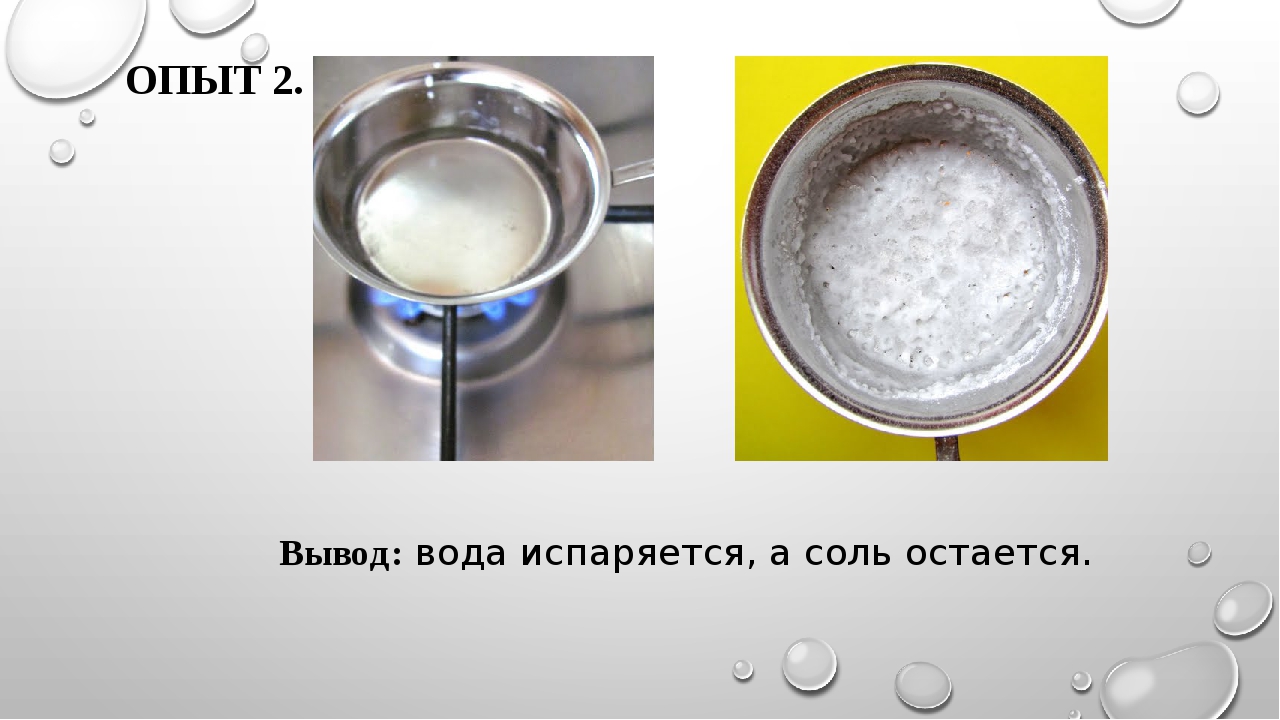 Обязательные сведения на этикеткеЕссентуки -17Бон АкваБоржомиНарзанВолжанкаНаименование (минеральная, минерализованная)+++++Тип (газированная, негазированная)+++++Название воды+++++Сведения о минерализации +++++Наименование группы+++++Номер или название источника+++++Наименование и адрес производителя+++++Объем+++++Торговую марку или знак производителя+++++Назначение воды+++++Номер технических условий (ТУ) или ГОСТ+++++Условия и сроки хранения+++++Химический состав воды+++++№Название минеральной водыph1Ессентуки -177,52Бон Аква5,53Боржоми64Нарзан75Волжанка5,5№Название минеральной водыРезультат 1Ессентуки -17помутнение2Бон Аквапомутнение3Боржомипомутнение4Нарзанпомутнение5Волжанкапомутнение№Название минеральной водыРезультат 1Ессентуки -17осадок2Бон Акваосадок3Боржомипомутнение4Нарзаносадок5Волжанкапомутнение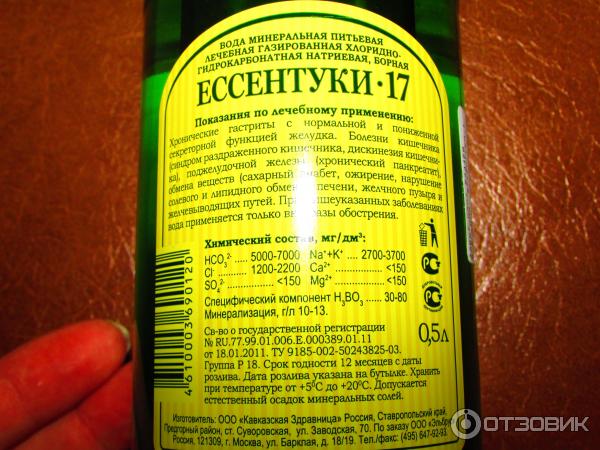 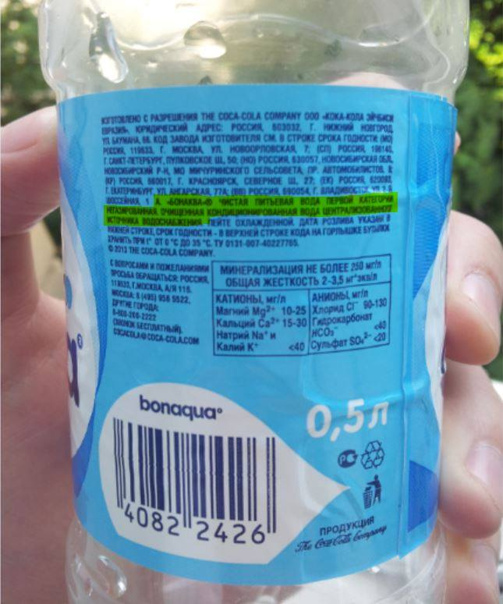 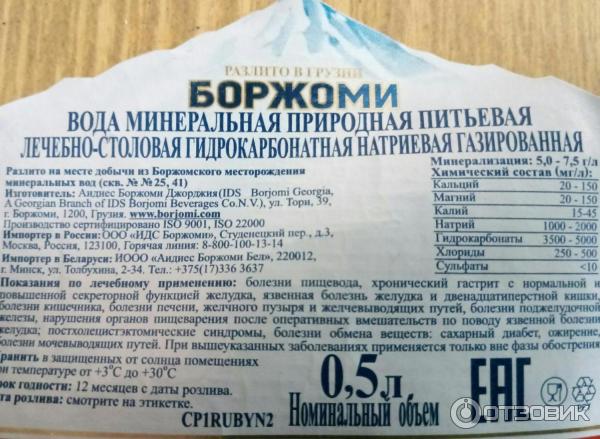 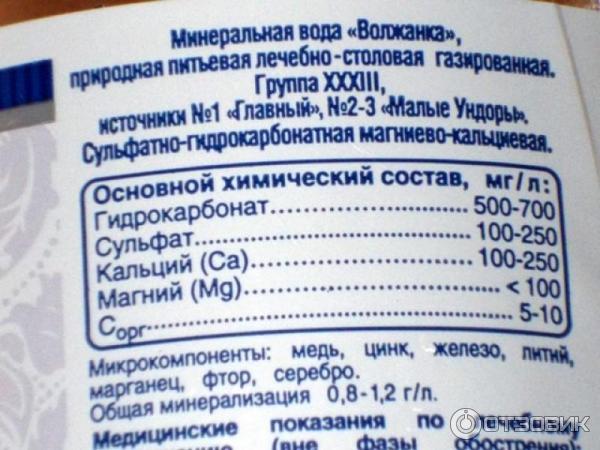 